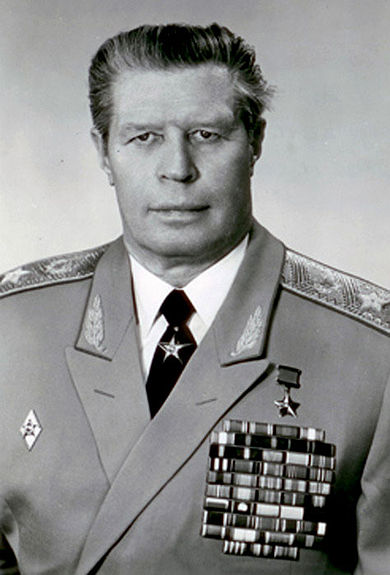 Зайцев Михаил МитрофановичГлавком ГСВГ1980 — 1985